September 2019September 3: Faculty Conference Day-No StudentsSeptember 4: First Day of School for StudentsSeptember 26: Parent Education TrainingSeptember 30: Rosh Hashana-School Closed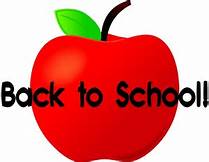 October 2019October 9: Yom Kippur-School ClosedOctober 14: Columbus Day- School Closed October 17: Back to School Night @ 6 pmOctober 24: Parent Education Training
October 31: Fall Festival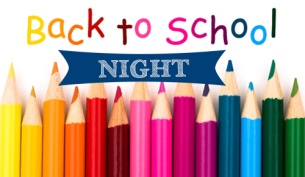 November 2019Week of November 1 : First Quarter Progress ReportsNovember 5: Faculty Conference Day-No StudentsNovember 11: Veterans Day-School ClosedNovember 21: Parent Education TrainingNovember 27: Faculty Thanksgiving Pot LuckNovember 28-29: Thanksgiving-School Closed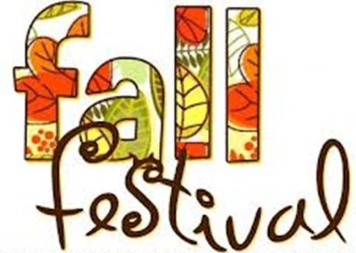 December 2019December 12: Parent Education TrainingDecember 20: Faculty Luncheon, Parent Volunteers WelcomeWeek of December 20: Toy DriveDecember 23-January 01: School Closed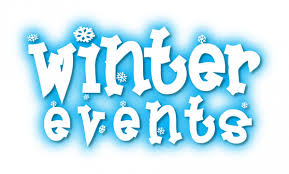 January 2020January 2: School OpensJanuary 20: MLK Day, School Closed
January 30: Parent Education TrainingWeek of January 31 : Second Quarter Progress Reports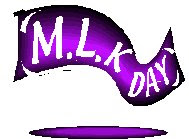 February 2020February 14: Art Show, Details to FollowFebruary 17-21: Winter Recess-School ClosedFebruary 27: Parent Education Training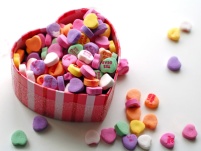 March 2020TBD: School Picture DayMarch 18: Faculty Conference Day-No StudentsMarch 23-27: School Spirit WeekMarch 26: Parent Education Training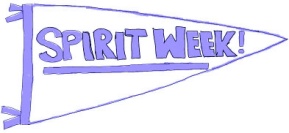 April 2020April 2: World Autism Awareness DayWeek of April 10: 3rd Quarter Progress ReportsApril 13-17: Spring Break- School ClosedApril 30: Parent Education Training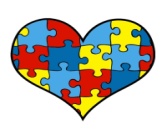 May 2020May 04-8: Faculty Appreciation Week, Parent Volunteers WelcomeMay 15: Talent ShowMay 28: Parent Education TrainingMay 25: Memorial Day Holiday-School Closed
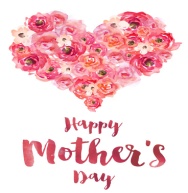 June 2020June 11: High School Prom June 11: Parent Education TrainingJune 12: Lower School Dance PartyJune 19: High School GraduationWeek of June 25: Fourth Quarter Progress ReportsJune 25: Last Day of School 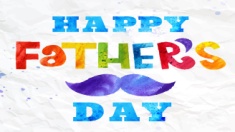 